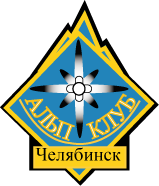 ЧЕЛЯБИНСКАЯ ГОРОДСКАЯ ОБЩЕСТВЕННАЯ ОРГАНИЗАЦИЯ «КЛУБ АЛЬПИНИЗМА»Университетская Набережная, 28А, Челябинск, 454016 	Телефон: (351) 256-71-46, E-mail: chelalpclub@gmail.com,  ОГРН 1107400000124, ИНН/КПП 7447165446/744701001Утверждаю:  Председатель ЧГОО «Альпклуб»______________ /В.В.Кондрашев/                                       ПОЛОЖЕНИЕоб учебно-тренировочном сборе (УТС) Клуба альпинизма г. Челябинска на Южном Урале.I. Цели и задачи:
- пропаганда здорового образа жизни;
- повышение альпинистского мастерства и квалификации спортсменов.II. Место и время проведения.
Южный Урал. Время проведения: с 07.03.2017 г. по 19.03.2017 г. III. Проводящая организация.Организация проводящая альпмероприятие – ЧГОО «Альпклуб».Непосредственное руководство осуществляют:
Старший тренер – Щукин Владимир Иванович, МС, инстр. 1 кат;Ответственный по безопасности – Ефремов Александр Петрович – КМС, 2 кат;Инструктора-методисты по альпинизму: Щукин Владимир Иванович – МС, 1 кат; Ефремов Александр Петрович - КМС, 2 кат., Марусин Дмитрий Сергеевич – 1р, 3 кат. Банников Семен Алексеевич –1 р., 3 кат.         Участники – альпинисты Альпклуба, посещающие тренировки в Изумрудном карьере на АМЗ и приглашенные спортсмены (по предварительному согласованию с организаторами). IV. Программа УТС.
         Проведение учебно-тренировочных занятий по программе подготовки альпинистов и совершение восхождений.IV. Финансирование.
         Финансирование участников альпинистского мероприятия производится из собственных средств участников. V. Разное
         Руководство УТС оставляет за собой право вносить изменения в условия настоящего Положения.
Контактные телефоны: Щукин Владимир Иванович 89080563438;         Настоящее Положение является официальным вызовом на учебно- тренировочные сборы по альпинизму на Южном Урале. 